Witam Was serdecznie.21 października rozpoczynamy naukę zdalną, oby jak najkrócej.W dniu dzisiejszym realizujemy temat: Wyznaczanie liczby, gdy dany jest jej procent.Aby utrwalić wiadomości z wczorajszej lekcji proszę o obejrzenie filmików:https://www.youtube.com/watch?v=Pnq5WCdHFrQhttps://www.youtube.com/watch?v=1eQVKN1kFr0Następnie proszę zapoznać się z materiałem https://www.youtube.com/watch?v=-1LI5ArERNY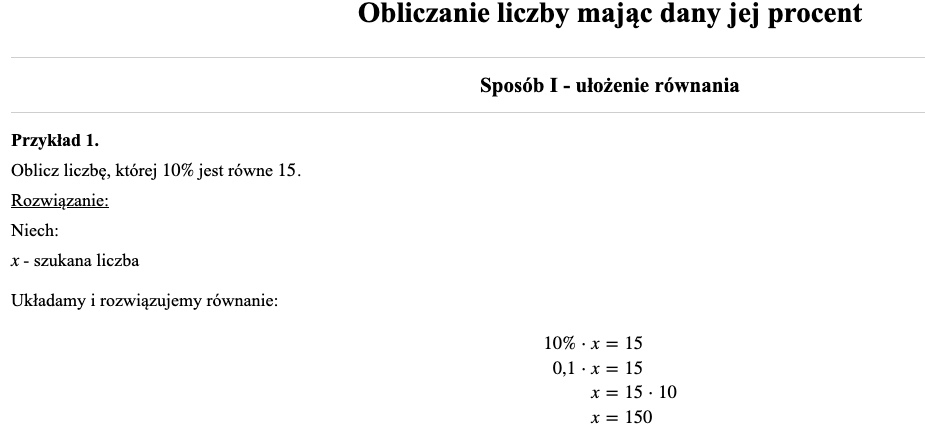 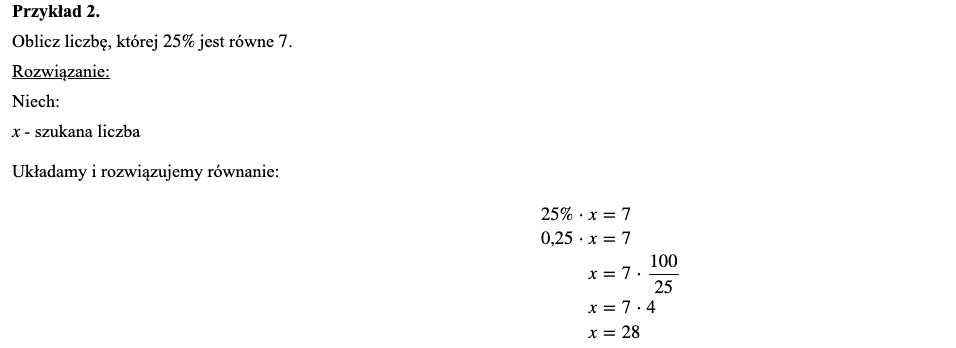 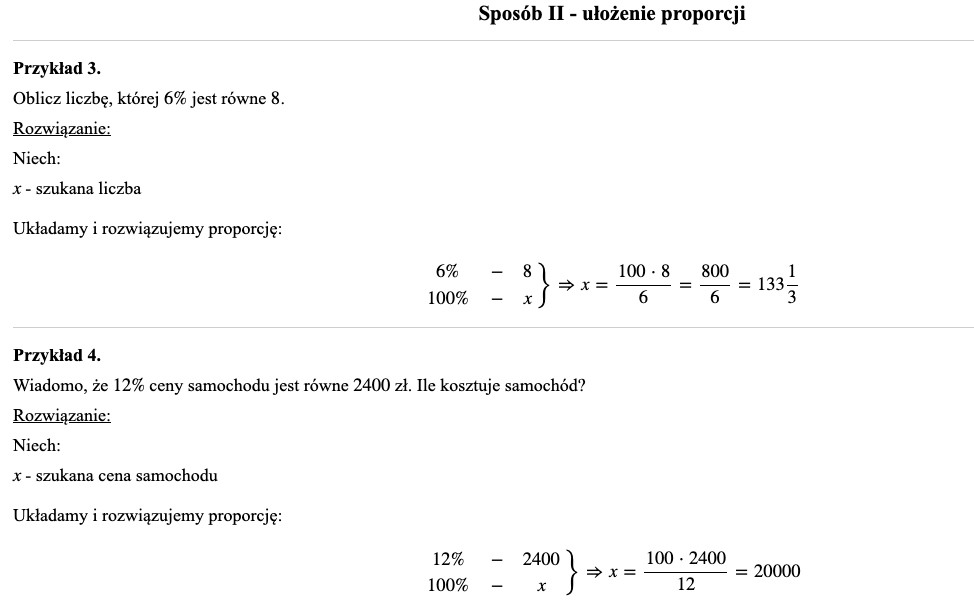 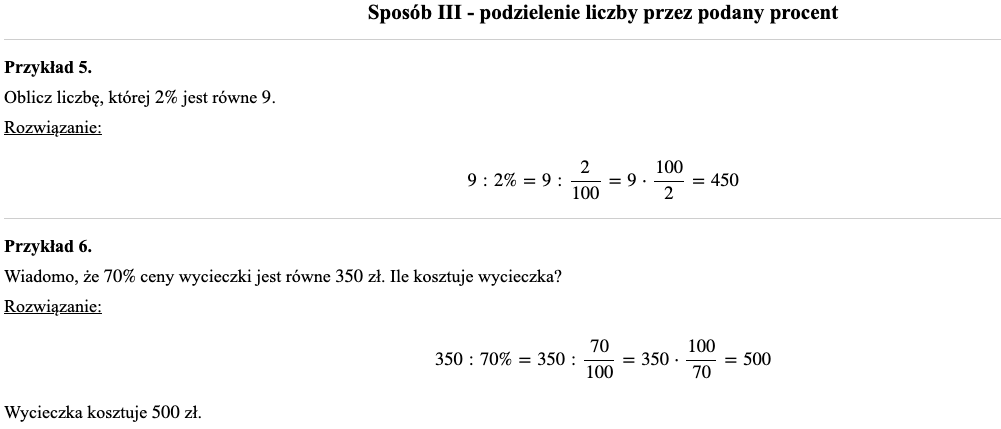 Proszę abyście wykonali notatki w zeszytach przedmiotowych. W ramach zadania domowego proszę o rozwiązanie podanych poniżej zadań i odesłanie rozwiązań do dnia 23 października 2020 na mój adres mailowy rcku.mat8@wp.pl (zgodnie z umową – zdjęcia dołączone do wiadomości)Miłej pracy i dużo zdrowia..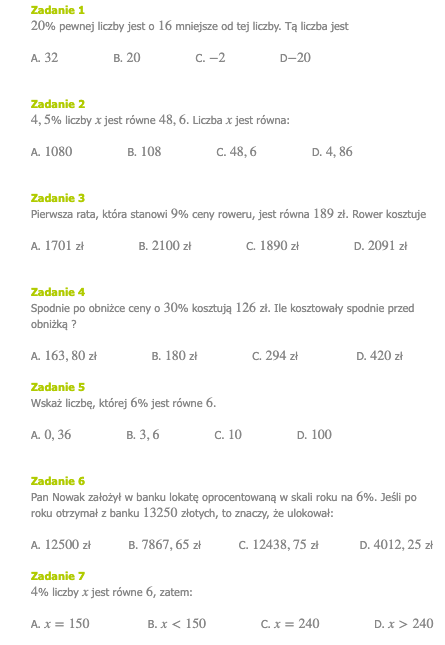 W razie pytań i wątpliwości proszę o kontakt mailowy: rcku.mat8@wp.plPozdrawiam, Jolanta Bury